                                                                                      копия верна Л.Н.Мельникова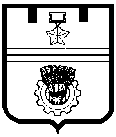 ВОЛГОГРАДСКая городская думаРЕШЕНИЕ. Волгоград, ул. Советская, 9                                                                           тел. (8442) 33-26-55, факс (8442) 55-17-13от 30.01.2013 № 72/2155О внесении изменений в Методику формирования начальной (максимальной) цены муниципального контракта, гражданско-правового договора бюджетного учреждения (расчета объема финансовых средств, необходимых для размещения заказа) на поставку продуктов питания, строительной продукции, промышленных товаров и оказание различных видов услуг, приобретение жилья для различных категорий граждан, утвержденную решением Волгоградской городской Думы от 19.09.2007 № 49/1196 «Об утверждении Методики формирования начальной (максимальной) цены муниципального контракта, гражданско-правового договора бюджетного учреждения (расчета объема финансовых средств, необходимых для размещения заказа) на поставку продуктов питания, строительной продукции, промышленных товаров и оказание различных видов услуг, приобретение жилья для различных категорий граждан» (в редакции                на 16.05.2012)В соответствии с разделом 6 Методики формирования начальной (максимальной) цены муниципального контракта, гражданско-правового договора бюджетного учреждения (расчета объема финансовых средств, необходимых для размещения заказа) на поставку продуктов питания, строительной продукции, промышленных товаров и оказание различных видов услуг, приобретение жилья для различных категорий граждан, утвержденной решением Волгоградской городской Думы от 19.09.2007 № 49/1196 «Об утверждении Методики формирования начальной (максимальной) цены муниципального контракта, гражданско-правового договора бюджетного учреждения (расчета объема финансовых средств, необходимых для размещения заказа) на поставку продуктов питания, строительной продукции, промышленных товаров и оказание различных видов услуг, приобретение жилья для различных категорий граждан» (в редакции на 16.05.2012), в целях установления единого порядка определения общих объемов финансирования заказов (начальной (максимальной) цены муниципального контракта, гражданско-правового договора бюджетного учреждения), рационального и обоснованного расходования средств бюджета Волгограда, руководствуясь статьями 5, 7, 24, 39 Устава города-героя Волгограда, Волгоградская городская ДумаРЕШИЛА: 1. Внести в Методику формирования начальной (максимальной) цены муниципального контракта, гражданско-правового договора бюджетного учреждения (расчета объема финансовых средств, необходимых для размещения  заказа) на поставку продуктов питания, строительной продукции, промышленных товаров и оказание различных видов услуг, приобретение жилья для различных категорий граждан, утвержденную решением Волгоградской городской Думы от 19.09.2007 № 49/1196 «Об утверждении Методики формирования начальной (максимальной) цены муниципального контракта, гражданско-правового договора бюджетного учреждения (расчета объема финансовых средств, необходимых для размещения заказа) на поставку продуктов питания, строительной продукции, промышленных товаров и оказание различных видов услуг, приобретение жилья для различных категорий граждан» (в редакции               на 16.05.2012), следующие изменения:1.1. В разделе 3 «Определение начальной (максимальной) цены контракта (объема финансовых средств, необходимых для размещения заказа) на строительную продукцию»:1.1.1. Пункт 3.1 изложить в следующей редакции:«3.1. Понятие «строительная продукция» включает в себя законченные и введенные в эксплуатацию объекты, отдельные части объектов, а также объемы (этапы, комплексы) работ в результате нового строительства, ремонта (капитального и текущего), реконструкции, расширения и технического перевооружения объектов путем выполнения строительных, монтажных и пусконаладочных работ.Объем финансирования строительной продукции (начальная (максимальная) цена муниципального контракта) определяется по формуле:Цстр = См x Iц / 100,где:Цстр – начальная (максимальная) цена строительной продукции (руб.);См – сметная стоимость строительных работ, определенная в уровне цен на момент составления расчета (руб.) (порядок определения указан в пункте 3.2 настоящего раздела);Iц – индекс роста цен строительной продукции в соответствующем периоде (%) (порядок определения указан в пункте 3.3 настоящего раздела).».1.1.2. Пункт 3.2 изложить в следующей редакции:«3.2. Определение сметной стоимости строительной продукции производится в соответствии с действующим Порядком определения стоимости строительной продукции на территории Волгоградской области базисно-индексным методом с применением для пересчета базисной стоимости в текущий уровень цен фактических индексов по оплате труда, индексов на работу строительных машин и механизмов и на стоимость материалов, дифференцированных по единичным расценкам, определенных Государственным учреждением «Региональный центр по ценообразованию в строительстве Волгоградской области» и утвержденных в установленном порядке ко времени составления сметного расчета. Основанием для сметного расчета являются утвержденные Заказчиком состав и объем работ (утвержденная дефектная ведомость (ведомость объемов работ), представляемая Заказчиком на конкурс или аукцион) и утвержденный график выполнения работ.».1.1.3. Пункт 3.5 изложить в следующей редакции:«3.5. Сумма расходов, связанных с предоставлением рассрочки платежа за период рассрочки платежа, определяется по формуле:Ср = (n x k - 1) x (Цстр – Спл),где:Ср – сумма расходов, связанных с предоставлением рассрочки платежа за период рассрочки платежа (руб.);n – число периодов предоставления рассрочки платежа (периодичность платежей (ежемесячно, ежеквартально). Определяется как количество платежей с момента ввода в эксплуатацию строительного объекта на основании устанавливаемой в контракте периодичности платежей;k – коэффициент рассрочки платежа (порядок определения указан в пункте 3.6 настоящего раздела);Цстр – начальная (максимальная) цена строительной продукции (руб.) (порядок определения указан в пункте 3.1 настоящего раздела);Спл – стоимость строительной продукции, оплачиваемая согласно контракту до момента ввода в эксплуатацию строительного объекта (предоплата) (руб.).».1.2. В разделе 4 «Определение начальной (максимальной) цены контракта (объема финансовых средств, необходимых для размещения заказа) на закупку промышленных товаров и оказание различных видов услуг»:1.2.1. Пункт 4.1 изложить в следующей редакции:«4.1. Цена определенного вида (i-го) товара (услуги), используемая для расчета объема финансирования заказа, определяется по формуле:Цтi = Срц x Iц / 100,где:Цтi – цена определенного вида (i-го) товара (услуги), используемая для расчета объема финансирования заказа (руб.);Срц – средняя цена единицы товара (услуги) на момент подготовки заявки, определенная по данным мониторинга, проведенного Заказчиком (в обследование следует включать максимально возможное количество поставщиков данного товара (услуги), но не менее трех);Iц – индекс роста потребительских цен на товары или услуги в соответствующем периоде (периоде закупки) по отношению к периоду, в котором проводился мониторинг цен, определяется по данным прогнозных показателей, устанавливаемых Минэкономразвития России (%).Если закупка товара (услуги) производится в течение всего года, цена единицы товара (услуги), используемая для расчета объема финансирования заказа, определяется за каждый квартал отдельно. Общий объем финансирования заказа за год при этом равен сумме объемов финансирования работ (услуг) в каждом квартале.».1.2.2. Дополнить новыми пунктами 4.2, 4.3 и 4.4 следующего содержания:«4.2. Общий объем финансовых средств, необходимых на закупку промышленных товаров (оказание различных  видов услуг) по контракту, (начальная (максимальная) цена контракта) определяется по формуле:Ст = SUMi (Цтi х Vni),где:  Ст – общий объем финансовых средств, необходимых на закупку промышленных товаров (оказание различных видов услуг) по контракту (руб);Vni – планируемый объем закупки i-го вида промышленных товаров (услуги) в натуральном выражении;Цтi – цена определенного вида (i-го вида) товара (услуги), используемая для расчета объема финансирования заказа (руб.) (порядок определения указан в пункте 4.1 настоящего раздела).4.3. Общий объем финансовых средств, необходимых на закупку промышленных товаров (оказание различных видов услуг), стоимость которых превышает 100 млн рублей, при условии поставки товара (оказания услуг) в текущем финансовом году или в очередном финансовом году, в случае заключения контракта, действие которого начинается с очередного финансового года, (начальная (максимальная) цена контракта) по контрактам, предусматривающим рассрочку платежа, определяется по формуле:Српл = Ст + Ср,где:Српл – средства, необходимые на закупку промышленных товаров (оказание услуг) по контракту с рассрочкой платежа;Ст – общий объем финансовых средств, необходимых на закупку промышленных товаров (оказание различных видов услуг) по контракту (руб.)  (порядок определения указан в пункте 4.2 настоящего раздела);Ср – сумма расходов, связанных с предоставлением рассрочки платежа за период рассрочки платежа (руб.) (порядок определения указан в пункте 4.4 настоящего раздела).4.4. Сумма расходов, связанных с предоставлением рассрочки платежа  за период рассрочки платежа, определяется по формуле:Ср = (n х k – 1) х (Ст – Спл),где: Ср – сумма расходов, связанных с предоставлением рассрочки платежа за период рассрочки платежа (руб.);n – число периодов предоставления рассрочки платежа (периодичность платежей (ежемесячно, ежеквартально). Определяется как количество платежей с момента последней поставки товара (выполнения услуг) (полного выполнения обязательств по поставке товаров (оказанию услуг) на основании устанавливаемой в контракте периодичности платежей;k – коэффициент рассрочки платежа (порядок определения указан в пункте 3.6 раздела 3 настоящей Методики);Ст – общий объем финансовых средств, необходимых на закупку промышленных товаров (оказание различных видов услуг) по контракту (руб.) (порядок определения указан в пункте 4.2 настоящего раздела);    Спл – стоимость промышленных товаров (услуг), оплачиваемая согласно контракту в качестве предоплаты.».1.2.3. Пункты 4.2 – 4.5 считать соответственно пунктами 4.5 – 4.8.2. Администрации Волгограда опубликовать настоящее решение в официальных средствах массовой информации в установленном порядке.3. Настоящее решение вступает в силу со дня официального опубликования.4. Контроль за исполнением настоящего решения возложить на И.А.Соловьеву – первого заместителя председателя Волгоградской городской Думы.Глава Волгограда						                               В.Д.Васильков